АДМИНИСТРАЦИЯ ЗАТО г. ЖЕЛЕЗНОГОРСКПОСТАНОВЛЕНИЕГородской округ«Закрытое административно – территориальное образование  Железногорск Красноярского края»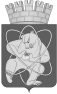 22.05.2024                                                                                                                                            № 829г. ЖелезногорскО внесении изменений в постановление Администрации ЗАТО г. Железногорск от 14.06.2022 № 1148 «Об утверждении Положения о постоянно действующей балансовой комиссии»В соответствии с Федеральным законом от 30.12.2008 № 307-ФЗ «Об аудиторской деятельности», Федеральным законом от 14.11.2002 № 161-ФЗ «О государственных и муниципальных унитарных предприятиях»,  Федеральным законом от 08.02.1998 № 14-ФЗ «Об обществах с ограниченной ответственностью», Уставом ЗАТО Железногорск, ПОСТАНОВЛЯЮ:1. Внести в постановление Администрации ЗАТО г. Железногорск от 14.06.2022 № 1148 «Об утверждении Положения о постоянно действующей балансовой комиссии» следующие изменения:1.1. В приложении № 1 к постановлению пункт 3.12 изложить в новой редакции:«3.12. Деятельность предприятий, обществ не оценивается в случае: - появления убытков, произошедших не по вине предприятия или общества (форс-мажорные обстоятельства, недостаточное бюджетное финансирование);- приватизации предприятия в соответствии с Федеральным законом от 21.12.2001 № 178-ФЗ "О приватизации государственного и муниципального имущества".»2. Отделу управления проектами и документационного, организационного обеспечения деятельности Администрации ЗАТО г. Железногорск  (В.Г. Винокурова) довести настоящее постановление до сведения населения через газету «Город и горожане».3. Отделу общественных связей Администрации ЗАТО г. Железногорск (И.С. Архипова) разместить настоящее постановление на официальном сайте Администрации ЗАТО г. Железногорск в информационно-телекоммуникационной сети «Интернет».4. Контроль над исполнением настоящего постановления возложить на первого заместителя Главы ЗАТО г. Железногорск по стратегическому планированию, экономическому развитию и финансам Т.В. Голдыреву.5. Настоящее постановление вступает в силу после его официального опубликования. Исполняющий обязанностиГлавы ЗАТО г. Железногорск	                                                     Р.И. Вычужанин